HRH Visit to Livability Treetops 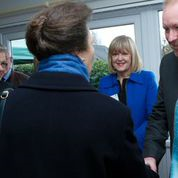 On the 31 March Wendy and I attended the HRH Livability Treetops Visit at Victoria GardensHighwoods in Colchester and were in the presence of their Patron, Her Royal Highness The Princess Royal.  Livability is the UK’s largest Christian disability charity.  The purpose of thisEvent was to see how the Home Design Appeal provides high quality homes for disabledpeople that enhance their potential by enabling them to live their lives to the full.  The visit was very interesting and as well as meeting the Princess Royal we were given a tour of the facilitiesat Treetops which is a high dependency unit for 21 very disabled residents. Each residenthas a self-contained flat enabling them to remain as independent as possible as well as allowingthem to be part of a larger community. .Livability need to upgrade the communal bathroom toinclude a new bath and to make it into a sensory facility. They will be submitting an application for part funding of this upgraded facility.Stephanie GrantAdministrator